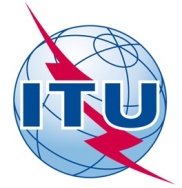 한국 ICT 시장 개관ITU에서 발간하는 글로벌 통계 보고서인 ‘정보사회 측정’에 따르면, 한국은 지난 3년간 ICT  발전지수(IDI)*에서 연속 1위를 차지하는 등 ICT 발전에 있어서 세계 최고의 위치에 있는 나라로 평가되었다.한국의 유선 전화 가입 건 수를 보면 2013년 말 기준, 약 3,030만 건을 기록하여, 인구 100명당 61.6 명의 보급률(61.6%)을 나타내었다. 이는 세계 평균(16.2%), 아시아 태평양 지역 평균(12.9%), 동아시아 평균 (23.7%)을 상회하는 것으로, 세계에서 두 번째로 높은 수준이다. 이동전화 가입 건 수는 2013년 말 기준, 약 5,470만 건을 기록하여, 100명당 111건의 보급률(111%)을 나타내었다. 이는 세계 평균(93.1%), 아시아태평양 평균(86.4%), 동아시아 평균 (91.6%)을 다소 상회하는 것으로 나타났다.한국의 가구 인터넷 보급률은 2013년 말 기준, 약 98%를 기록하고 있으며, 이는 세계 최고 수준이라고 할 수 있다. 또한, 한국 내 80.6%의 가구가 컴퓨터를 보유하고 있는 것으로 나타났다.한국 내 유선 초고속인터넷 가입 건 수는 2013년 말 기준, 1,870만 건이었으며, 이는 인구 100명당 38명의 보급률(38%)을 나타내었다. 이는 세계 평균(9.4%), 아시아 태평양 평균(7.4%), 동아시아 평균(15.6%)을 다소 상회하는 것으로 모든 가입회선의 속도가 10Mbit/s 이상인 것으로 나타났다.한국 무선 초고속인터넷 시장의 무선 초고속인터넷 가입 건 수는 2013년 말 기준, 5,190만 명을 기록하여 보급률이 105.3%에 이르는 것으로 나타났다. 이는 세계 평균(26.7%), 아시아태평양 평균(18.8%), 동아시아 평균(32.8%)을 훨씬 뛰어넘는 수준이다. 2013년 말, 한국의 인터넷 이용자 비율은 전체 인구의 84.8%를 차지하여, 인터넷 이용이 가장 많은 전세계 20개국 중 하나가 되었다. 이는 세계 평균(37.9%), 아시아 태평양 평균 (30.1%), 동아시아 평균(50%) 보다 더욱 높은 수치이다.한국은 ICT 서비스 이용 요금이 세계에서 가장 합리적인 국가 중 한 곳으로 나타났다. 즉, 한국의 ICT 통신 요금 지수는(IPB)는 2012년 기준, 0.8로 16위를 기록하였다. 그 내용을 자세히 보면, IPB에 포함된 3개 부문의 통신요금(유선전화, 이동전화, 유선초고속인터넷)은 한국의 물가대비 합리적인 것으로 나타났다. 이 중 유선 전화 요금과 휴대폰 요금은 1인당 국민 총 소득대비 0.4%였으며, 유선 초고속인터넷 요금의 경우 1인당 국민 총 소득 대비 1.6%로 나타났다.‘디지털 네이티브(Digital Natives)’ 인구 측면에서 보면, 한국은 전체 인구의 13.5%가 ‘디지털 네이티브’로 전 세계에서 세 번째로 높은 국가이며, 더불어 청소년 인구의 99.6%가 ‘디지털 네이티브’로 나타남에 따라 세계에서 가장 높은 ‘청소년 디지털 네이티브’수준을 자랑한다.* ITU의 ICT발전지수(IDI)는 각국의 ICT 접근, 이용, 기술에 따라 157개 국의 순위를 정하고, 2011년과 2012년 점수를 비교합니다. IDI는 정부, UN기구 및 산업계가 인정하는 가장 정확하고 공정한 국가별 ICT발전 수준 측정 평가입니다.참고: 모든 수치는 2013년 ITU통계수치이며, 지역 및 글로벌 수준의 의미 있는 수치비교가 이뤄지는 데에 활용됩니다. 한국의 최근 통계수치는 다음의 주소에서 확인할 수 있습니다. http://www.msip.go.kr/index.do＊ ICT발전지수 순위 기준: ‘정보사회 측정’ 보고서 발간 기준이며 연도별 기준의 순위는 4년 연속 1위임2010년 보고서 발간 당시 3위였던 한국 종합순위가 2011년 보고서 발간 시 ITU 통계 지표 기준 변경에 따라 전년(2010년) 순위가 수정됨(한국: 3위→ 1위)